MAK4099/MAK4098 ARAŞTIRMA/BİTİRME PROJESİ ÖNERİSİ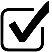 2017-2018 / GÜZ                            2017-2018 / BAHAR* Kırmızı alanlar bilgilendirme amaçlıdır, proje danışmanı tarafından proje içeriğine uygun şekilde doldurulmalıdır.1 Proje başına öğrenci sayısı o dönem içinde kayıtlanan toplam öğrenci sayısına bağlı olarak bölüm tarafından belirlenebilir.	ABP Komisyonu proje önerisi düzeltme önerileriProje DanışmanıDoç. Dr. Fatih KahramanDr. Öğr. Üyesi Funda Ak AzemTÜPRAŞ - Teknik Kontrol Başmühendisi Özgür KarapolatProje BaşlığıTüpraş Buruncuk Su Hattı Katodik Koruma Kontrolleri Projede Yapılacak İşlerin TanımıTüpraş Buruncuk Ham Su hattında hâlihazırda bulunan dış akım beslemeli katodik koruma sisteminin kontrolü yapılarak, kontrol sonuçlarına, sistem gereksinimlerine göre bakım işlemleri ve tasarım hesaplamaları yapılacaktır. Yapılacak isler aşağıda tanımlanmıştır:Hattın ölçüm noktalarından ve dış akım kaynaklarından ölçüm yapılarak sistem eksikliklerinin, kaplama hasarları yaşanan bölgelerin, anot takviyesi yapılacak bölgelerin tespit edilmesiSistemin etüt ve projelendirmesinin yapılması Görev Alacak Öğrenci Sayısı1✔ 2       3       4       5     diğer (….)Görev Paylaşımı1. Saha çalışmaları (Ölçümler, kontroller)2. Sistem gereksinimlerine göre etüt ve projelendirme yapılmasıGöreve Talip Öğrenciler 1.2.Sponsor Bilgisi(Firma & Bütçe)Bu proje TÜPRAŞ bünyesinde yürütülecek ve proje öğrencileri haftada en az bir gün proje için işletmede çalışacaktır.Bu kısım Bölüm ABP komisyonu tarafından doldurulacaktırProje Önerisi ABP Uygulama Esaslarına:UYGUNDUR.Proje Önerisi’nde aşağıda belirtilen değişikliklerin yapılması gereklidir.